 MACKEREL FISH OFF AND BBQ 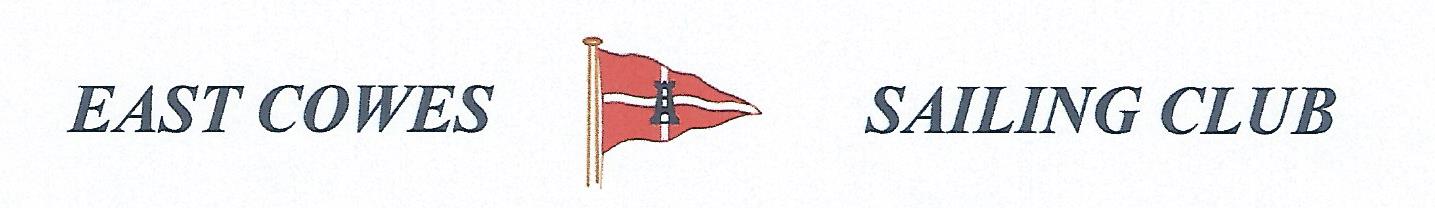 Sunday 28th July 2019Weather PermittingHigh Tide 8.30 a.m;  Low Tide 2 pmThis is a treat for guests to fish on boats,  boat choice for guests drawn from a hat; 1 rod per person allowed; tackle supplied by skipper, for people with no tackle. Entrance fee £5Meet at 10 a.m at the club house for boat choicePrize awarded at 16.00 at the club house for biggest Mackeral.  The Barneys cup will also be awarded at the prize giving in the Autumn.For BBQ  bring drinks and rolls, food, burgers, fish caught will also be cooked in afternoon/evening.  Hammer head required for boats on evening of 28th July Affiliated club members welcomeFor further information contact Richard Davis Rear Commodore Motor Boats & Fishing email: motor@eastcowessc.co.uk Mobile: 07958 629116   Or Mike Harvey 07746 188062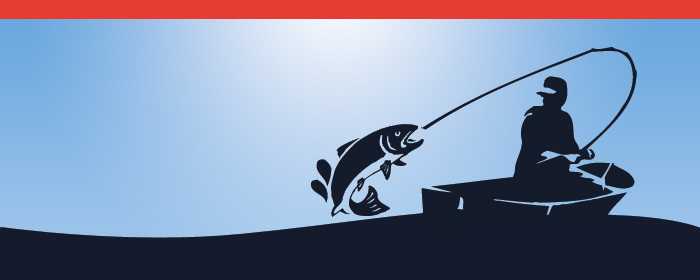 